CAMARA MUNICIPAL DE SANTA BRANCA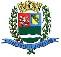 SECRETARIA DE FINANÇAS - CNPJ.01.958.948/0001-17PCA AJUDANTE BRAGA 108 CENTRO SANTA BRANCAData: 25/07/2018 13:57:20Transparência de Gestão Fiscal - LC 131 de 27 de maio 2009                                                                                                                     Sistema CECAM (Página: 1 / 2)Empenho	Processo	CPF/CNPJ	Fornecedor	Descrição	Mod. Lic.	Licitação  Valor Empenhado	Valor Liquidado	Valor PagoMovimentação do dia 20 de Julho de 201801 - PODER LEGISLATIVO01.01 - CAMARA MUNICIPAL01.01.00.00.0.0000.0000 - DESPESA EXTRAORÇAMENTÁRIA01.01.00.00.0.0000.0000.0.0111000 - GERAL100075	0/0	086.878.469/0001-43	364 - SUL AMERICA SEGURO SAUDE S.A.01.01.00.01.000 - Legislativa01.01.00.01.31 - Ação Legislativa01.01.00.01.31.0001 - MANUTENÇÃO DA CAMARA01.01.00.01.31.0001.2001 - MANUTENÇÃO DA CAMARA01.01.00.01.31.0001.2001.33903029 - MATERIAL PARA ÁUDIO, VÍDEO E FOTO01.01.00.01.31.0001.2001.33903029.0111000 - GERALSERVIDOR, REPASSE DESCONTO CONVEVIO MEDICO FOLHA PAGAMENTOSERVIDOR134	0/0	006.011.162/0001-01	261 - R.P.R. SERVIÇOS LTDA ME	, CAMERA HD PARA MONITORAMENTO DO PREDIO DA CAMARA MUNICIPAL	DISPENSA D	/0	0,00	286,00	286,0001.01.00.01.31.0001.2001.33903917 - MANUTENÇÃO E CONSERVAÇÃO DE MÁQUINAS E EQUIPAMENTOS01.01.00.01.31.0001.2001.33903917.0111000 - GERAL01.01.00.01.31.0001.2001.33903958 - SERVIÇOS DE TELECOMUNICAÇÕES01.01.00.01.31.0001.2001.33903958.0111000 - GERALMANUTENCAO DA CAMERA SPEED DOME VSD 500 23X DA CAMARA MUNICIPAL DE SANTA BRANCAMANUTENCAO DA CERCA ELETRICA DA CAMARA MUNICIPAL, MANUTENCAO EM 2 CAMERAS DE MONITORAMENTO, INSTALACAO DA CAMERA SPEED DOME NO PREDIO DA CAMARA MUNICIPAL, INSTALACAO DE LAMPADASMODALIDADES DE LICITAÇÃOCONCURSOCONVITETOMADA DE PREÇOSCONCORRÊNCIADISPENSA DE LICITAÇÃOINEXIGÍVELCAMARA MUNICIPAL DE SANTA BRANCA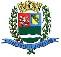 SECRETARIA DE FINANÇAS - CNPJ.01.958.948/0001-17PCA AJUDANTE BRAGA 108 CENTRO SANTA BRANCAData: 25/07/2018 13:57:20Transparência de Gestão Fiscal - LC 131 de 27 de maio 2009                                                                                                                     Sistema CECAM (Página: 2 / 2)Empenho	Processo	CPF/CNPJ	Fornecedor	Descrição	Mod. Lic.	Licitação  Valor Empenhado	Valor Liquidado	Valor PagoPREGÃO PRESENCIALPREGÃO ELETRÔNICOOUTROS/NÃO APLICÁVELRDCSANTA BRANCA, 20 de Julho de 2018LUIS FERNANDO DA SILVA BARROSCRC SP-325493/O-3CONTADOR LEGISLATIVO, REPASSE DESCONTO CONVEVIO ODONTOLOGICO FOLHA PAGAMENTO/00,000,001.408,731330/0006.011.162/0001-01261- R.P.R. SERVIÇOS LTDA ME1480/0006.011.162/0001-01261- R.P.R. SERVIÇOS LTDA MEDISPENSA D/00,001.950,001.950,00DISPENSA D/00,00956,00956,0050/0  002.558.157/0001-621 - TELEFONICA BRASIL S.A., ESTIMATIVA GASTO COM TELEFONES DA CAMARA MUNICIPAL: (12) 3972-0426 /DISPENSA D/00,000,00593,80(12) 3972-0554 / (12) 3972-1412 / (12) 3972-032201.01.00.01.31.0001.2001.44905239 - EQUIPAMENTOS E UTENSÍLIOS HIDRÁULICOS E ELÉTRICOS01.01.00.01.31.0001.2001.44905239 - EQUIPAMENTOS E UTENSÍLIOS HIDRÁULICOS E ELÉTRICOS01.01.00.01.31.0001.2001.44905239 - EQUIPAMENTOS E UTENSÍLIOS HIDRÁULICOS E ELÉTRICOS01.01.00.01.31.0001.2001.44905239.0111000 - GERAL01.01.00.01.31.0001.2001.44905239.0111000 - GERAL1470/0  006.011.162/0001-01261 - R.P.R. SERVIÇOS LTDA ME, MOTOR BASCULANTE PARA PORTAO AUTOMATICO DA CAMARA MUNICIPAL,DISPENSA D/00,002.806,002.806,00SERVICO INSTALACAO DOS MOTORES BASCULANTE PARA O PORTAO DA CAMARASUBTOTALMUNICIPAL E REPARO DOS PORTOES--------------------------------------------SUBTOTAL------------------------------------------------------------------0,005.998,008.000,53TOTAL------------------------------------------------------------------0,005.998,008.000,53